T.C. 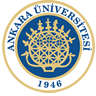 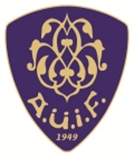 ANKARA ÜNİVERSİTESİİlahiyat Fakültesiİç Kontrol SistemiBİRİMİİlahiyat FakültesiALT BİRİMİPersonel İşleriŞEMA ADIÖğrenim durumu intibakı işlemi